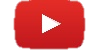 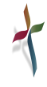 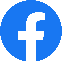 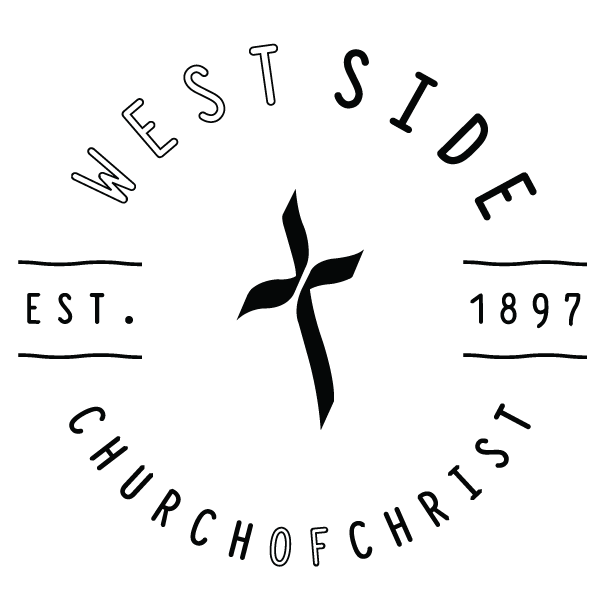 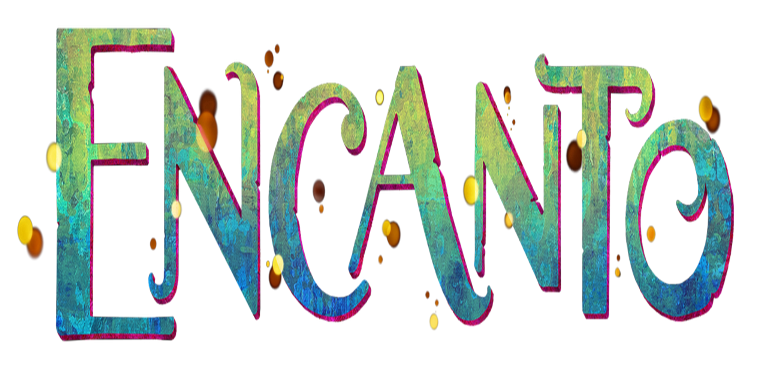 Sermon NotesHow Do I Not Let Fear Control My Family Interactions?Judges 6, 7, & 8(Page 243 in the Pew Bible)I must realize that past _____________ can have the potential to ____________ me and my familySometimes my ___________ is born out of ____________To lead my family, I must get the ___________ of my ___________ in orderFor Abuela, this meant coming to terms with her fear and releasing controlFor Gideon, that meant placing his families ___________ back on ___________Following God doesn’t promise that all fear will ___________, but I must learn to not allow it to ____________ me.Failure to ___________, may mean I miss the __________ of the moment and my family around meAdmitting my ___________ and asking for strength is better than ____________ faithI must remember, ___________ is willing to ____________ with me through my fears and is __________________ trustworthy West Side News and NotesWest Side Connection Cards ~ In the cardholders in the pews are connection cards.  If you are a first-time guest or a returning guest, please take time to fill out this card so we can get to know you better.  Please put them in the Giving Box just outside the Sanctuary.  Also, if anyone has a prayer concern, please write those on the back of the card and put in the Giving Box as well. The All Daughters’ Dessert and Devotion event is today at 2:00 PM.  Viewing Night ~ Tonight at 5:30 PM come out and see the movie that has is featured in this month’s Family sermon series.  There will be popcorn, snowcones for the party.  Bring your lawn chairs and blankets too!  Wednesday Afternoon Luncheon and Bible Study ~ Join us on Wednesday afternoons for lunch and Bible study. Bring a sack lunch at 12:00 and then join us in the Sanctuary for worship and Bible Study at 1:00.  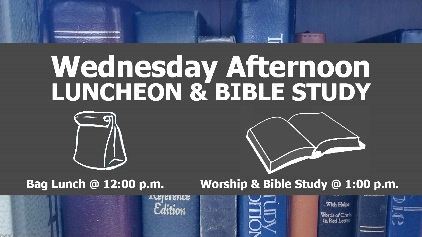 Wednesday Night Bible Study ~ Wednesday night in-person Bible study continues to meet at 6:30 each Wednesday evening.New Bible Study for Junior High Girls ~ Every other Wednesday from 6:30-7:30 PM will be a Bible study for Junior High girls (6th – 8th grade) led by Staci Crawford and Maddie Bosdell.  The next Bible Study is May 4th.Children’s Class on Wednesdays ~ Wednesday evenings at 6:30 PM will be a class for our children, Pre-K through 5th grade.  Come join our Adult Bible Study and bring your kids. Thursday Online Bible Study ~ Join us online for Bible study each week.  See Cheryl Fox for details.  We are going through the book “How Happiness Happens” by Max Lucado starting Thursday, April 28th.  Joybelles News ~ The last Thursday of each month we will be celebrating birthdays for the residents at the Optimized Senior Living Center.  For more information on this, please see Melodee Ashby, Charlotte Peek, or Jan Hollingsworth.  Ladies Lunch Bunch ~ The Ladies Lunch Bunch will meet Friday, May 6 at noon at the Lebanon Frisch’s.  Talk to Judy Hudnot for more information.VBS Decorating Day ~ The next VBS Decorating day is Saturday, May 14th from 10 AM – 1 PM.  Please bring a bagged lunch.Keep the Dates ~ Some fun events are coming up quickly.  More information will be announced at a later date.VBS – June 5-9	All Son’s Breakfast – June 19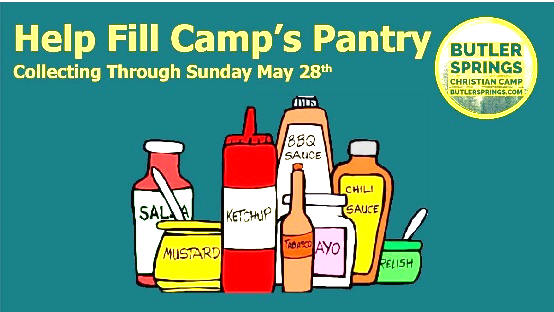 Graduation Celebration – July 10Condiments for Camp ~ Butler Springs is asking for West Side to donate 75 bottles of assorted condiments (ketchup, mustard, mayo, bbq sauce, hot sauce).  Please bring them in to church by May 28th.Butler Springs Registration - It is time once again to being thinking about Church Camp at Butler Springs. Butler Springs has over 50 different camp opportunities offered each summer. Opportunities like Day Camp for the youngest campers, Safari camps for those who want to rough it, Paintball camp for the strategist, Canadian Outback and Wild West Virginia for the adventure seeker Kid’s Café for the chef. There are also base camps like Adventure 456 (Michael is the dean) and High School week, along with sports camps for soccer, volleyball, and basketball. Registration is now in tier 2 pricing, and our matching contribution is 33% of the cost of camp. You can find out more at bultersprings.com. While there you can also register. Make sure you use our code when you do, 20Lebanon22.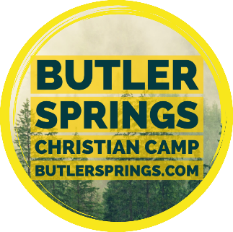 Daily Bible ReadingDaily Bible ReadingDaily Bible ReadingDaily Bible ReadingDaily Bible ReadingDaily Bible ReadingDaily Bible ReadingDaily Bible Reading05/0105/0205/0305/0305/0405/0505/0605/072 Chronicles28-322 Chronicles33-352 Chronicles 36,Ezra 1-22 Chronicles 36,Ezra 1-2Ezra3-5Ezra6-8Ezra 9-10,Nehemiah 1Nehemiah2-4Financial ReportFinancial ReportFinancial ReportFinancial ReportFinancial ReportFinancial ReportFinancial ReportFinancial ReportGeneral FundGeneral FundGeneral FundGeneral FundGeneral FundBuilding & Capital Improvements FundBuilding & Capital Improvements FundBuilding & Capital Improvements FundWeekly Budget NeedWeekly Budget NeedWeekly Budget Need$4,315.84$4,315.84Previous Week Offering$180.00Previous Week Offering$180.00Previous Week Offering$180.00Previous Week OfferingPrevious Week OfferingPrevious Week Offering$4,015.38$4,015.38Previous Week Offering$180.00Previous Week Offering$180.00Previous Week Offering$180.00Year to Date OfferingYear to Date OfferingYear to Date Offering$114,180.78$114,180.78Building Fund Balance$20,204.14Building Fund Balance$20,204.14Building Fund Balance$20,204.14Year to Date BudgetYear to Date BudgetYear to Date Budget$73,369.28$73,369.28Building Fund Balance$20,204.14Building Fund Balance$20,204.14Building Fund Balance$20,204.14